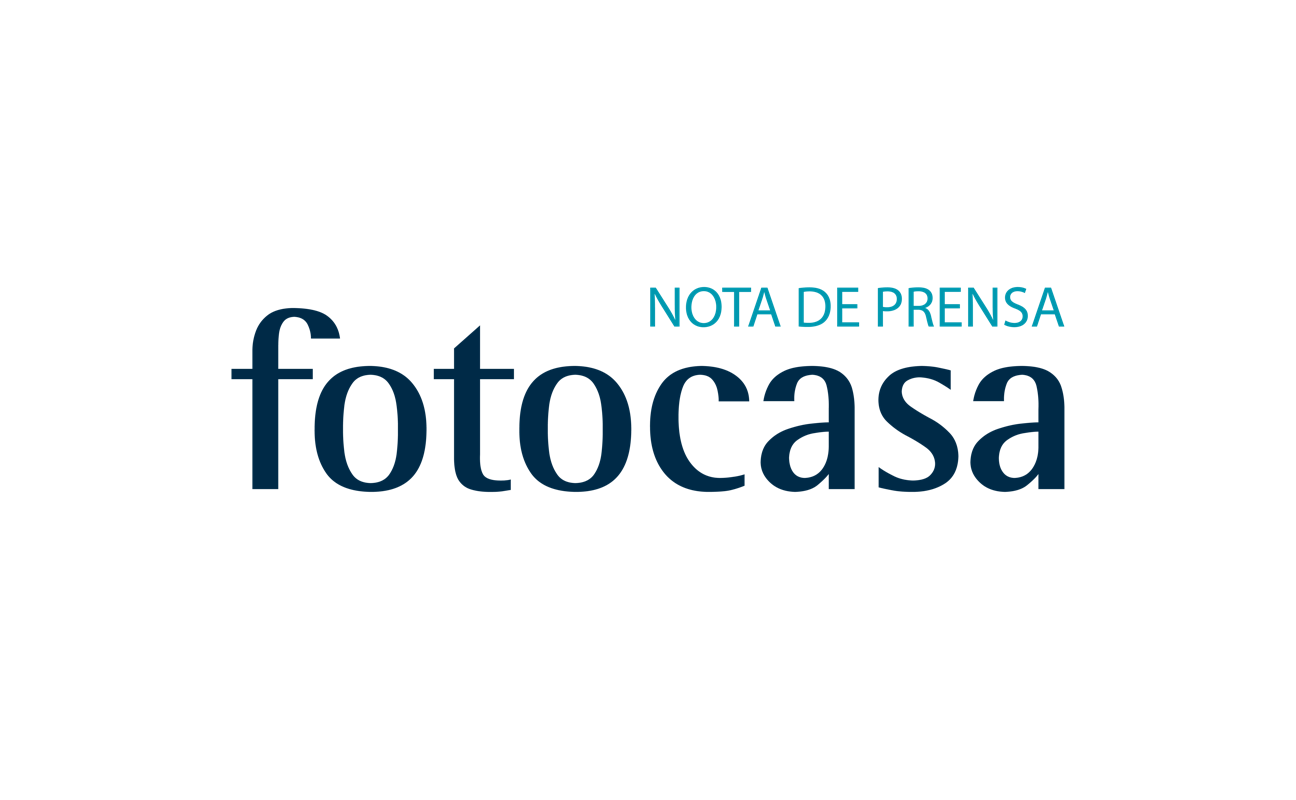 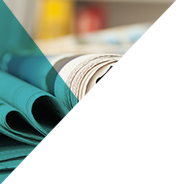 ABRIL: PRECIO DE LA VIVIENDA EN VENTAEl precio de la vivienda de segunda mano sube un 0,7% en abrilInteranualmente el precio sube un 3,1%A nivel nacional el precio sube en 15 comunidades autónomasEl precio de la vivienda de segunda mano se sitúa en 1.675 €/m2 en abril39 provincias incrementan el precio en el mes de abrilMadrid, 5 de mayo de 2017El precio medio de la vivienda de segunda mano en España se sitúa en abril en 1.675 €/m2 y registra un incremento del 0,7%, según datos del portal inmobiliario fotocasa. Este incremento muestra, un mes más, que el precio de la vivienda de segunda mano se está estabilizando y que estamos dejando atrás las grandes caídas de precios a las que hemos asistido estos últimos años. Respecto a la variación interanual, el precio a abril de 2017 sube un 3,1% y sigue con la tónica de los últimos meses en cuanto a variaciones interanuales suaves. Este incremento nos sitúa en crecimientos similares a los registrados en el año 2007. “El mercado de la vivienda se está recuperando después de haber perdido casi un 45% de su valor desde los máximos alcanzados durante los años del boom. Los propietarios son conscientes de que ha vuelto el interés por la compra de vivienda en un momento en el que coincide que hay financiación hipotecaria, cierta mejoría económica y una apuesta por la compra de vivienda por parte de los inversores que buscan las altas rentabilidades que ofrece ahora el alquiler”, explica Beatriz Toribio, responsable de Estudios de fotocasa.El precio medio de la vivienda de segunda mano en España acumula una caída de -43,3% desde que registrara su máximo histórico en abril de 2007 con 2.952 €/m2. En este sentido, 12 comunidades autónomas cuentan con caídas superiores al -40% desde que alcanzaron el precio máximo hace nueve años. Así, la Rioja es la comunidad que más ha visto caer el precio (-56,7%), seguida de Navarra (-52,7%), Castilla-La Mancha (-51,9%), Aragón (-51,4%), Murcia (-50,1%), Asturias (-46,9%), Comunitat Valenciana (-46,4%), Cataluña (-43,3%), Madrid (-43%), Cantabria (-42,1%), Extremadura (-41,3%) y Andalucía (-40,5%).Ranking del precio medio de la vivienda por CC.AAEl precio se incrementa en 15 comunidades autónomasDe las 17 comunidades autónomas, en abril el precio medio de la vivienda de segunda mano sube en 15 de ellas. El incremento más acusado se produce en Castilla-La Mancha (2,8%), seguido Aragón (1,9%), Murcia (1,7%), Baleares (1,6%), Cataluña (1,4%) y La Rioja (1,1%). En el otro extremo, tan sólo dos comunidades descienden en abril. Se trata de Madrid, que desciende un -0,2% el precio en Abril y Cantabria, que baja un -0,4%. En cuanto a los precios, el País Vasco sigue siendo la comunidad más cara de España, con un precio medio de 2.709 €/m2, seguida de Madrid (2.263 €/m2) y Cataluña (2.191 €/m2). Por el contrario, Castilla-La Mancha (1.064 €/m2), Extremadura (1.105 €/m2) y Murcia (1.146 €/m2) son las comunidades con los precios de la vivienda de segunda mano más asequibles.39 provincias incrementan el precioEn cuanto a la evolución del precio de la vivienda por provincias, en 39 de ellas se registran subidas de precios en términos mensuales, con incrementos que van del 7,3% de Teruel al 0,1% de Valladolid, Zamora, Alicante y Jaén. Por el contrario, los precios caen en 11 provincias, en concreto entre un -2,1% de Almería al -0,1% de Vizcaya y Córdoba.  Del total de los 844 municipios de España analizados por fotocasa, en 440 municipios el precio de la vivienda sube en el mes de abril, en 54 municipios los precios permanecen estables y en 350 se registran descensos en el precio. El municipio con el precio de la vivienda de segunda mano más elevado es Zarautz (4.655 €/m2). Por su parte, Aranzueque, en Guadalajara es la población española más barata, con un precio medio de 439 €/m2.Sube el precio en 13 distritos de Madrid y en nueve de BarcelonaEn la ciudad de Madrid, 13 de los 21 distritos analizados por fotocasa incrementan el precio en abril. El mayor ascenso se da en Retiro con un 3,3%. A nivel mensual, los barrios de la ciudad de Madrid que han sufrido un mayor descenso en el precio son San Blas, con una caída de un -1,4%, y Barajas con un -1,2%.En Barcelona, de los diez distritos con los que cuenta, el precio de la vivienda de segunda mano sube en nueve de ellos. El barrio de Les Corts es el que registra la mayor subida de precios, concretamente un 2,8 % y sitúa el precio medio en 5.132 €/m2 al mes. En el lado opuesto, el distrito barcelonés de Horta-Guinardó es el que más desciende y lo hace un -0,3% y sitúa el precio en 2.831 €/m2 al mes. En cuanto a los barrios barceloneses con el precio de la vivienda más alto en abril, Sarrià-Sant Gervasi lidera el ranking de la ciudad como el distrito más caro para comprar una vivienda. El precio medio de la vivienda de segunda mano en abril en este distrito es de 5.290 €/m2 al mes. Por otro lado, el distrito de Nou Barris es el que registra el precio más bajo, 2.112 €/m2 al mes.Sobre fotocasaPortal inmobiliario que dispone de la mayor oferta del mercado, tanto inmuebles de segunda mano como promociones de obra nueva y alquiler. Cada mes genera un tráfico de 19 millones de visitas al mes (62% a través de dispositivos móviles) y 650 millones de páginas vistas y cada día la visitan un promedio de 493.000 usuarios únicos. Mensualmente elabora el índice inmobiliario fotocasa, un informe de referencia sobre la evolución del precio medio de la vivienda en España, tanto en venta como en alquiler. Fotocasa pertenece a Schibsted Spain, la compañía de anuncios clasificados y de ofertas de empleo más grande y diversificada del país. Además de gestionar el portal inmobiliario fotocasa, cuenta con los siguientes portales de referencia: vibbo, infojobs.net, habitaclia, coches.net, motos.net y milanuncios. Schibsted Spain forma parte del grupo internacional de origen noruego Schibsted Media Group, que está presente en más de 30 países y cuenta con 6.800 empleados. Más información en la web de Schibsted Media Group.Departamento de Comunicación de fotocasaAnaïs López
Tlf.: 93 576 56 79 
Móvil: 620 66 29 26
comunicacion@fotocasa.es 
http://prensa.fotocasa.es 
twitter: @fotocasa